Seek ye first the kingdom of God and its righteousness, and that of which ye have need shall be given to you’ (Matt. 6:33)”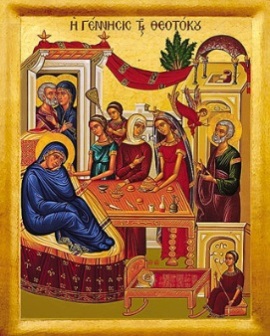 God protects and loves the charitable and philanthropic person. - Saint John Chrysostom“Sins are purged by alms and acts of faith.”- St. Clement of AlexandriaStewardship 2022I understand that this pledge enables my mission to fulfill the 2022 budget including the ability to own location. Donation consistency is key to secure our mission expenses and continue the parish ministry.All pledges/donations are tax deductible.Name:		Spouse Name:	Address:					____________________________________________Contact:Children:Returning Thanks to God, I pledge the following support to my family at Holy Nativity of the Theotokos Mission. I understand that I can change my pledge anytime during the year.Weekly $_______ Monthly         Quarterly $_______ Annually $_______By Cash	By Check		By ACH	By PayPal (on website)If by Check, please make check payable to: Holy Nativity of the Theotokosand bring to church or mail to 15302 40th Ave W Unit 1-101, Lynnwood, WA 98087أطلبوا أولاً ملكوت الله و برّه، و هذا كله يُزاد لكم (متى: 6-33)الله يحب ويحفظ الإنسان المحسن والكريم – القديس يوحنا الذهبي الفمتُزال الخطايا عن طريق الإحسان وأعمال الإيمان – القديس اكليمنضوس الإسكندري                       تعهُّد 2022أدرك أن هذا التعهد يمكّن الرعيّة من تحقيق ميزانية عام 2022 بما في ذلك القدرة على تملك موقعنا الخاص. تبرٌّعكم المنتظم هو الضمانة لتغطية نفقات رعيتنا وإكمال العمل البشاري.	جميع التبرعات هي معفاة من الضرائب.الاسم:			____________________________________________اسم الزوج أو الزوجة:	____________________________________________العنوان:		____________________________________________			____________________________________________جهات الاتصال:الأطفال:مع الشكرلله، أتعهد بالدعم التالي لعائلتي في كنيسة ميلاد السيدة الانطاكية. أُدرك أنه يمكنني تغيير تعهدي في أي وقت خلال السنة:اسبوعيا: _______$ شهريا: _______$ فصليا: _______$ سنويا: _______$☐ نقدا	☐ بواسطة شيك	☐ بواسطة ACH	☐ بواسطة PayPal (on website)إذا بواسطة شيكًا، فيرجى أن يكون لأمر: Holy Nativity of the Theotokos للتسليم في الكنيسة أوالإرسال بالبريد إلى: 15302 40th Ave W Unit 1-101, Lynnwood, WA 98087StewardSpouse PhoneEmailNameGenderAgeالزوج أو الزوجةالمتعهدالهاتف:البريد الإلكتروني:العمرالجنسالاسم